Бібліографічний запис книги,  що містить чотири і більше авторів.Якщо книга містить чотири і більше авторів, то записувати її потрібно під назвою.Розпочинаємо формування запису із закладки Дублетность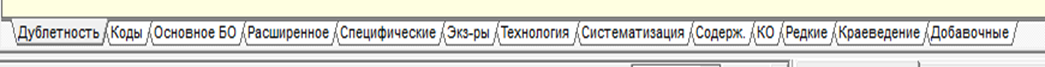 Поле 200: Заглавие Підполе: Сведения относящиеся к заглавию  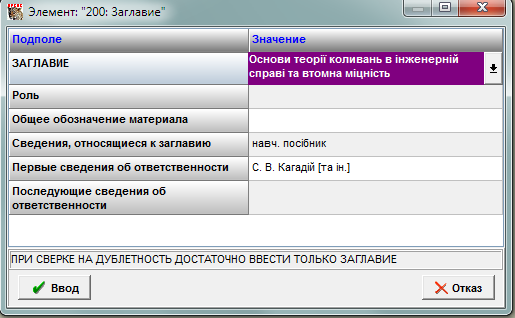 Поле 210: Год изданияПодполе Издательство(Издающая организация)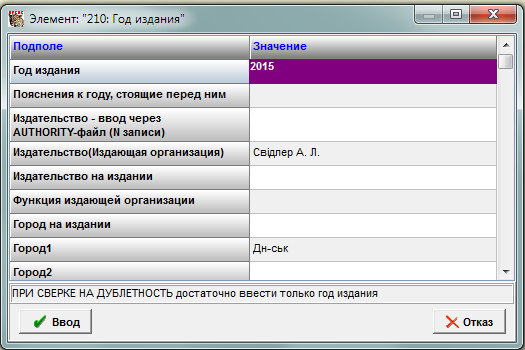 Поле 10: ISBN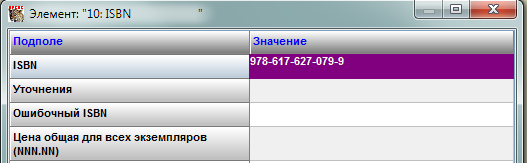 Поле 215 : Объем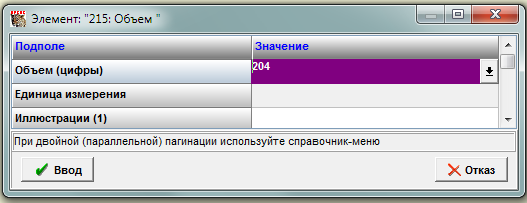 Поле 920 : Имя рабочего листа  Формується автоматично, перевіряємо правильність 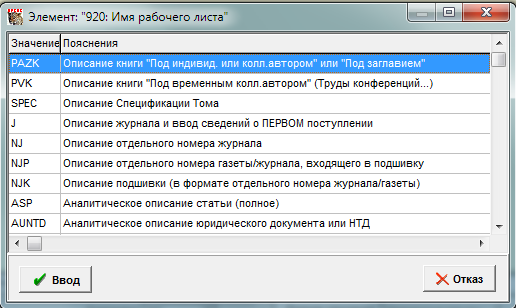 Поле 900 : Вид документа 05( оскільки це однотомне видання)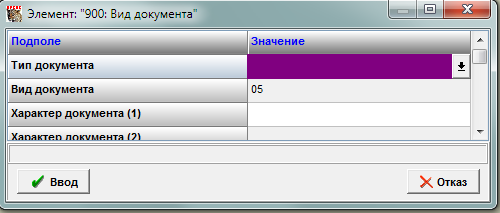 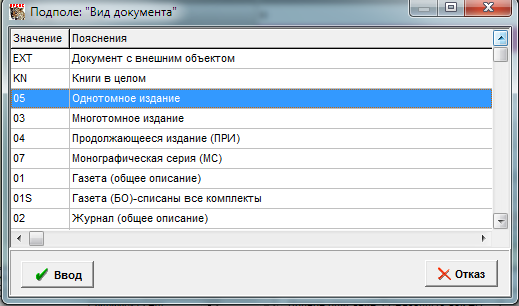 Переходимо в закладку  КОДЫ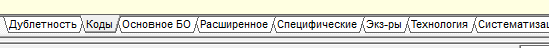 Поле 102: Страна 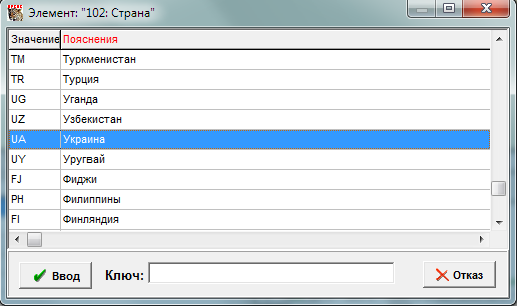 Поле 101: Язык основного текста. (вибираємо із словника)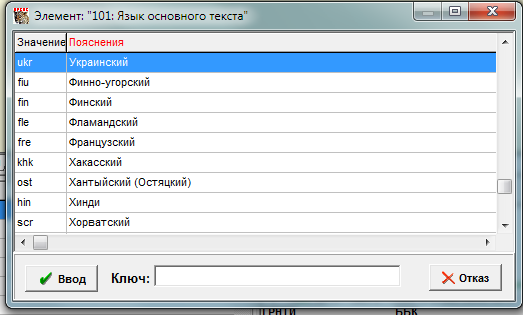 Поле 10: ISBN,  Цена формується після заповнення в закладці «Дублетность»(автоматично)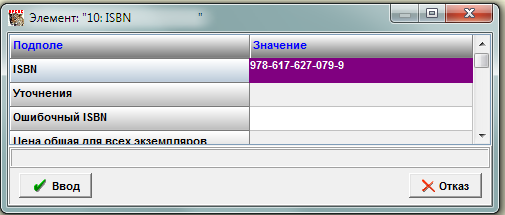 Закладка Основное БО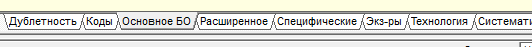 Поле 701: Другие индивидуальные авторы– записуємо прізвище першого автора. 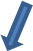 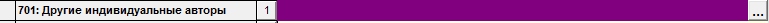 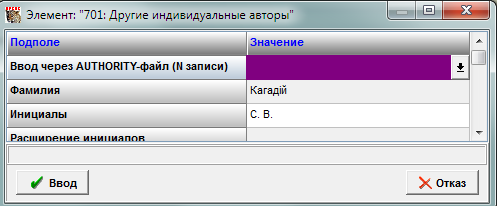 Після чого натискаємо на 1, з’являється вільний рядок, в якому записуємо прізвище другого автора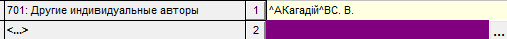 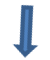 Після цього натискаємо на 2, знову з’являється вільний рядок, в який записуємопрізвище 3 автора.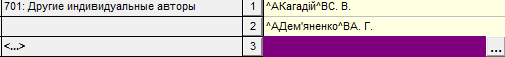 Знову натискаємо на 3, і у рядок, що з’явився, записуємо четвертого автора.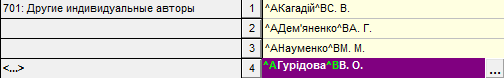 В кінці бібліографічного опису в Доп. Точки доступа будуть вказані всі автори. 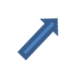 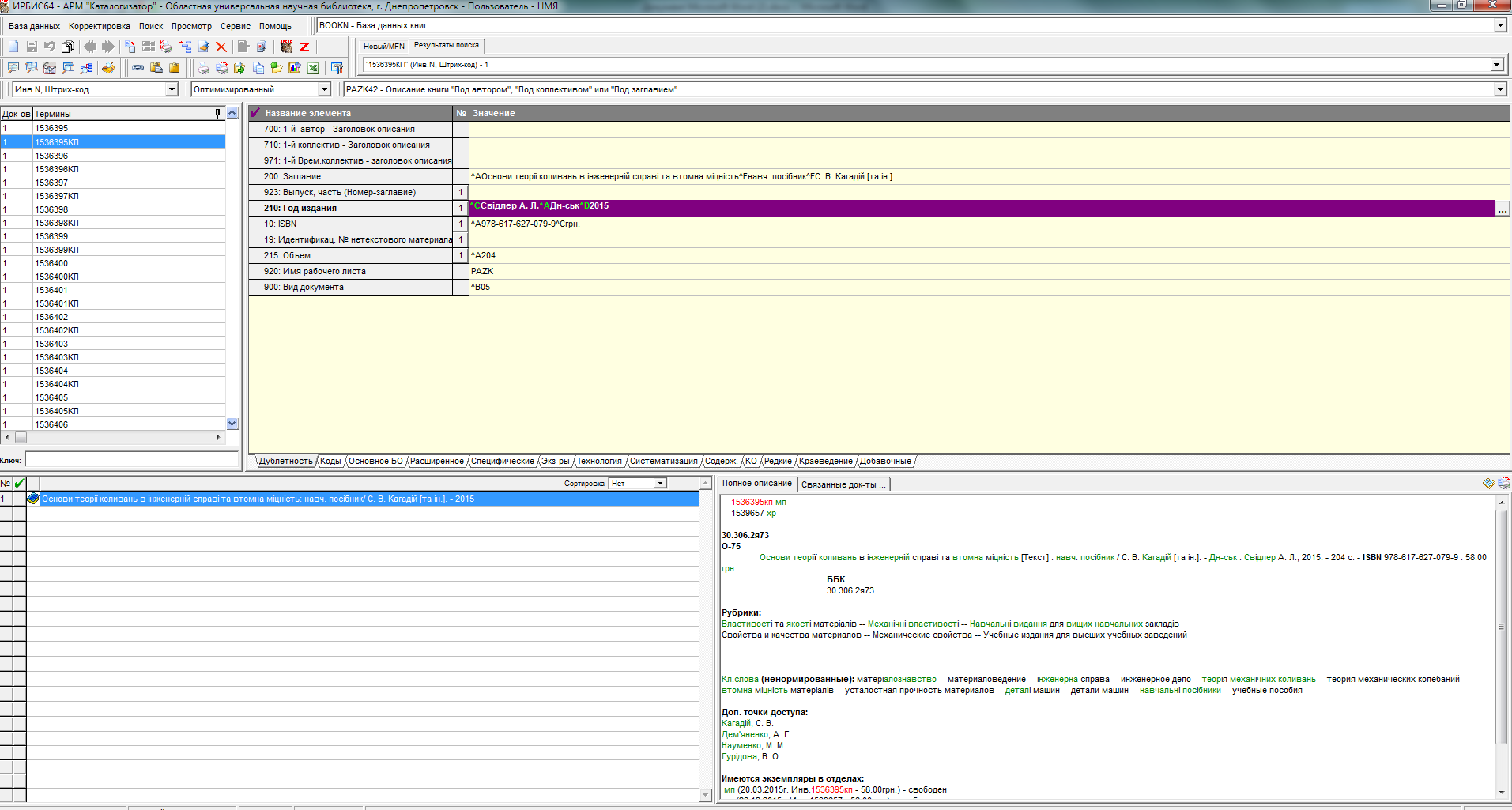 А в закладці «Основное БО» , поле 200: Заглавие, підполе Первые сведения об ответственности сформується прізвище першого автора і в квадратних дужках буде зазначено :[та ін.]Після цього заповнюємо поля, які необхідні для повного опису даної книги.Поле 205: Сведения об издании : в тому разі, якщо в книзі є такий елемент.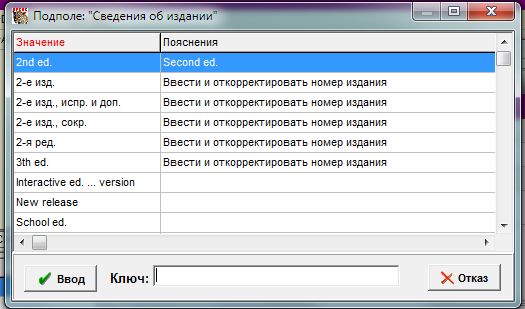 Поле 210: Выходные данные – формується після заповнення в закладці «Дублетность»Поле 215: Количественные характеристики – формується  після заповнення в закладці «Дублетность»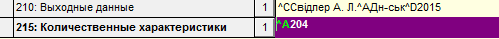 Закладку Расширенное       -   не заповнюємо 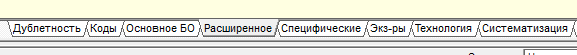 Закладку Специфические                                     (не заповнюємо)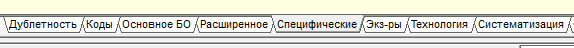 Переходимо до закладки  «Экземпляры» 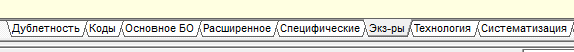 Заходимо, відкриваємо Поле 910: Сведения об экземплярах Підполе Статус – вибираємо із словника0 – отдельный экземпляр поступил по месту храненияпідполе – Инв.№ экз.  підполе – Дата пост. натискаємо одноразово дві кнопки Alt+Дпідполе – Место хр. вибираємо із словника 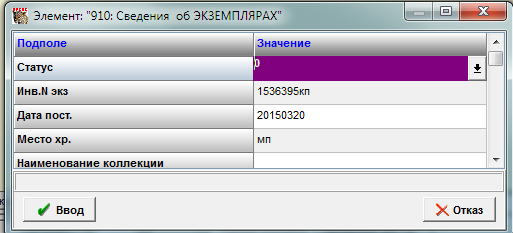 Оскільки у нас 2 екземпляра, даної книги – натиснувши на 1, формуємо ще один вільний рядок, в який записуємо другий екземпляр (аналогічно першому)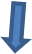 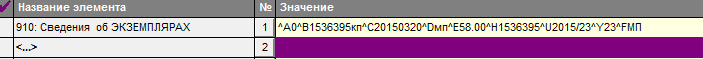 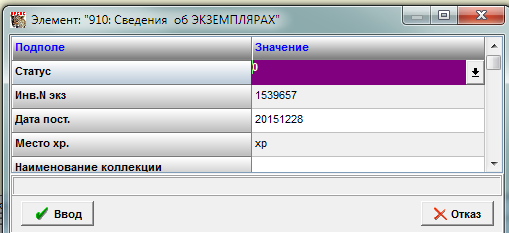 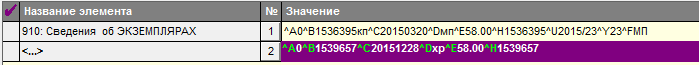 Поле 902: Держатель документа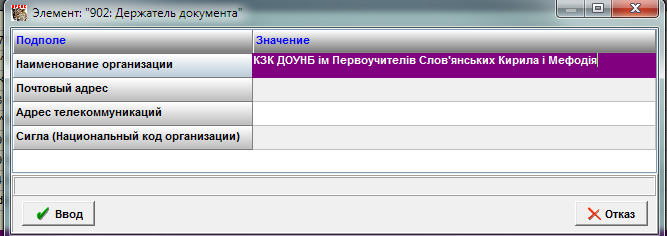 Закладка Систематизация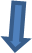 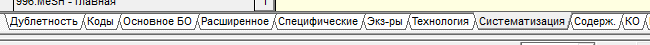 Поле 621: Индекс ББК 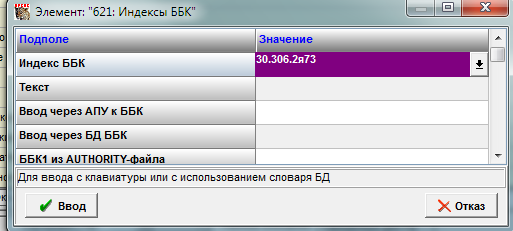 Поле 908: Авторский знак  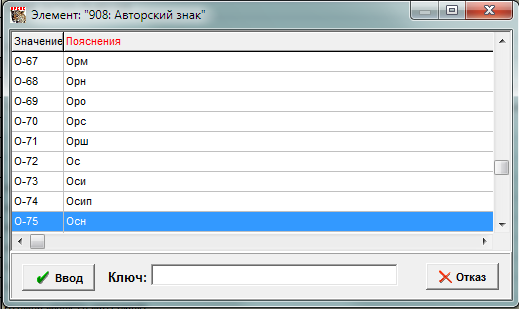 Поле 903: Шифр документа в БД – формується автоматично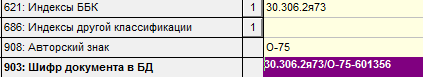 Поле 60: Раздел  знаний – (вибираємо із словника)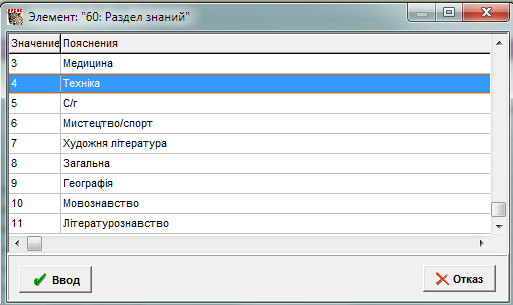 Поле 606: Предметная рубрика (формуємо основний предмет даного документа шляхом вивчення анотації , змісту книги). Предметна рубрика формується двома мовами- українською та російською.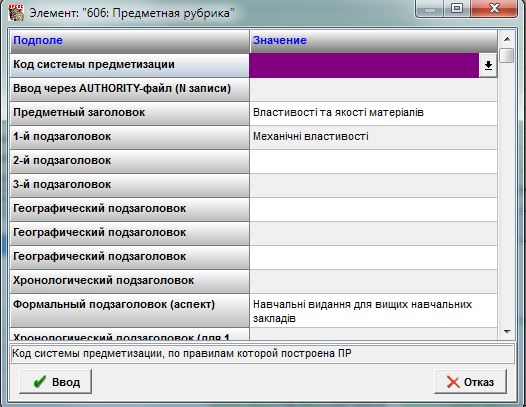 Подполе Предметный заголовок – обов’язковоПодполе:1-й подзаголовок Географический подзаголовок                  за потреби           Хронологический подзаголовокФормальный подзаголовок (аспект) - обов’язковоПредметні рубрики та підрубрики не скорочуються і записуються з великої літери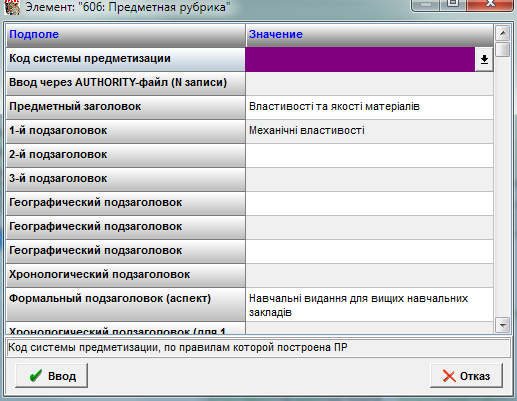 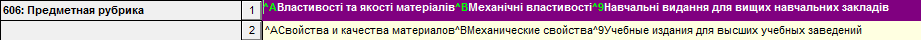 Поле 610: Ненормированные ключевые слова (Формуються, вивчивши уважно анотацію, передмову, зміст документа)  Кл. слова формуються укр. та рос мовами.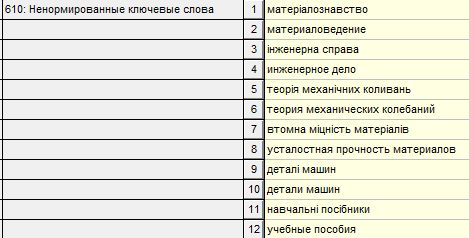 